C O M U N I C A D OASSUNTO: Prorrogação das Inscrições para a Olimpíada de Língua Portuguesa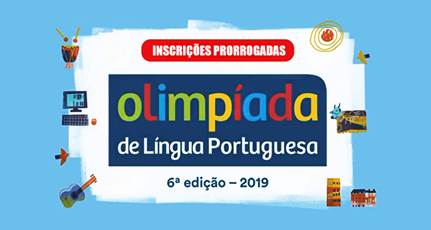 As inscrições para a 6ª edição da Olimpíada de Língua Portuguesa, que se encerrariam dia (30), foram prorrogadas. Agora, professores e alunos têm até às 23h59 do dia 13 de maio para participar do concurso.Promovida pelo Itaú Social e pelo Ministério da Educação, com coordenação técnica do CENPEC, a Olimpíada é voltada a professores da rede pública e seus alunos do 5º ano do Ensino Fundamental ao 3º ano do Ensino Médio e premia produções feitas por estudantes de todo o País. O tema é “O lugar onde vivo”.São cinco categorias de inscrição, que é realizada pelo (a) professor (a) de acordo com o ano que o aluno cursa. A 6ª edição trouxe o documentário como novidade embasada na linguagem audiovisual para o concurso e, como as demais, já compatível com as orientações da Base Nacional Comum Curricular (BNCC).Além disso, são ofertados materiais de formação e conteúdo didático-pedagógico no portal oficial, do programa Escrevendo o Futuro.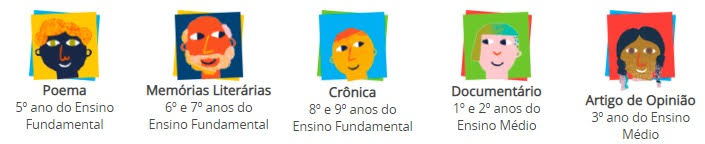 Para mais informações: https://www.cenpec.org.br/2019/04/noticias/inscricoes-prorrogadas-olimpiada-lingua-portuguesa/EQUIPE NÚCLEO PEDAGÓGICOLÍNGUA PORTUGUESA